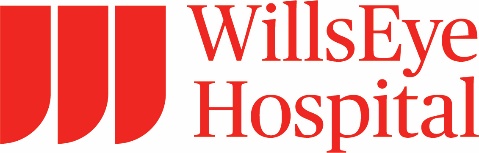 Advances in Management of Diabetic Retinopathy featuring the P. Kenneth Nase Memorial Lecture (05/22/21 @ 8 a.m. ET)Saturday, May 22, 2021Online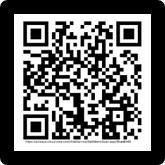 Conference Description:This conference will inform participants on the emerging practices across the various subspecialties that challenge conventional standards. The goal of this program is to review and discuss the current evidence that support or oppose these controversial topics.Registration Full registration for virtual events are a two-step process:Register above [event] (to claim CME)Sign-up for link [webinar] (to watch live)Attendance Text attendance or use the app.Infographic Video tutorial
(iPhone/Android)At the conclusion of the course, participants should be able to:1 Discuss important new advances in the etiologies, diagnosis, and treatment/prevention of eye diseases.2 Identify basic and clinical vision research that can be transformed into improved clinical care.3 Assess the role of new technologies in the evaluation and treatment of eye diseases.4 Describe factors that impact the effective delivery of the highest quality eye care for the public.5 Identify clinical, scientific, and ethical issues confronting the profession.6 Obtain information and tools through multiple facets to help ophthalmologists deliver high and efficient quality of care.Accreditation Statement:  The Wills Eye Hospital is accredited by the Accreditation Council for Continuing Medical Education to provide continuing medical education for physicians. Wills Eye Hospital designates this live educational activity for a maximum of 4.00 AMA PRA Category 1 Credits™.  Physicians should claim only the credit commensurate with the extent of their participation in the activity.MOC StatementSuccessful completion of this CME activity, which includes participation in the evaluation component, enables the learner to satisfy the Lifelong Learning, Self-Assessment, Improvement in Medical Practice and/or Patient Safety requirements for the American Board of Ophthalmology’s Continuing Certification program. It is the CME activity provider's responsibility to submit learner completion information to ACCME for the purpose of granting credit.Disclosure Statement:It is the policy of Wills Eye Hospital that the information presented at Wills Eye Hospital's CME activities will be commercially unbiased and based on scientific and clinical evidence. To help participants make judgments about the presence of commercial bias, Wills Eye Hospital provides information that planners and speakers have disclosed about financial relationships they have with commercial entities that produce, market, re-sell, or distribute health care goods or services consumed by, or used on, patients. All relevant financial relationships have been mitigated.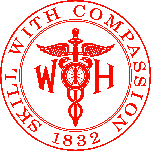 Name of individualIndividual's role in activityName of commercial interest/Nature of relationshipAllen Chiang, MDFacultyGrant / Research Support-Apellis Pharmaceuticals|Grant / Research Support-Genentech|Consultant / Independent Contractor-Apellis Pharmaceuticals|Grant / Research Support-Regeneron|Consultant / Independent Contractor-Orbit Biomedical - 03/19/2021Michael N Cohen, MDFacultyConsultant / Independent Contractor-Allergan|Consultant / Independent Contractor-Keeler, Inc. - 05/04/2021Sunir J. Garg, MDFacultyConsultant / Independent Contractor-Deciphera|Consultant / Independent Contractor-Bausch & Lomb|Consultant / Independent Contractor-Johnson and Johnson|Consultant / Independent Contractor-Allergan|Grant / Research Support-Regeneron|Grant / Research Support-Apellis|Grant / Research Support-Boehringer Ingelheim - 02/24/2021Omesh Gupta, MDFacultyNothing to disclose - 03/21/2021Jason Hsu, MDFacultyAdvisor / Board Member-IVERIC Bio|Grant / Research Support-IVERIC Bio|Consultant / Independent Contractor-Gyroscope Therapeutics|Consultant / Independent Contractor-OccuRx|Grant / Research Support-Genentech|Grant / Research Support-Aldeyra Therapeutics - 03/20/2021M. Ali Khan, MDFacultyConsultant / Independent Contractor-Allergan|Consultant / Independent Contractor-Apellis Pharmaceuticals|Consultant / Independent Contractor-Genentech|Grant / Research Support-Regeneron - 04/15/2021Judy Kim, MDFacultyConsultant / Independent Contractor-Adverum|Consultant / Independent Contractor-Allergan|Consultant / Independent Contractor-Genentech|Consultant / Independent Contractor-Notal Vision|Consultant / Independent Contractor-Novartis|Consultant / Independent Contractor-Regeneron - 03/19/2021Sonia Mehta, MDFacultyNothing to disclose - 04/30/2021Jose Pulido, MDFacultyAdvisor / Board Member-Lagen Laboratories - 04/30/2021Carl Regillo, MDFacultyGrant / Research Support-Allergan|Grant / Research Support-Apellis Pharmaceuticals|Consultant / Independent Contractor-Allergan|Grant / Research Support-Astellas Pharma|Grant / Research Support-Chengdu Kanghong Pharmaceutical|Consultant / Independent Contractor-Chengdu Kanghong Pharmaceutical|Grant / Research Support-EyePoint Pharmaceuticals|Consultant / Independent Contractor-EyePoint Pharmaceuticals|Grant / Research Support-Genentech|Consultant / Independent Contractor-Genentech|Grant / Research Support-Kodiak Sciences|Consultant / Independent Contractor-Kodiak Sciences|Grant / Research Support-Novartis|Consultant / Independent Contractor-Novartis|Consultant / Independent Contractor-Merck|Consultant / Independent Contractor-Notal Vision|Consultant / Independent Contractor-Ocugen|Grant / Research Support-Ophthotech|Grant / Research Support-Regeneron|Grant / Research Support-Roche|Consultant / Independent Contractor-Roche|Consultant / Independent Contractor-Shire|Consultant / Independent Contractor-Santen Pharmaceuticals - 03/20/2021James F. Vander, MDFacultyNothing to disclose - 02/05/2021David Xu, MDFacultyConsultant / Independent Contractor-Alimera Sciences|Consultant / Independent Contractor-Gyroscope Therapeutics - 03/22/2021Yoshihiro Yonekawa, MDFacultyConsultant / Independent Contractor-Alcon|Consultant / Independent Contractor-Allergan|Consultant / Independent Contractor-Alimera Sciences|Consultant / Independent Contractor-Genentech - 03/28/2021Michael A Klufas, MDFaculty, PlannerSpeaker’s Bureau-Regeneron|Speaker’s Bureau-Genentech|Consultant / Independent Contractor-Genentech|Consultant / Independent Contractor-Allergan - 03/19/2021Ajay E Kuriyan, MDFaculty, PlannerConsultant / Independent Contractor-Genentech|Consultant / Independent Contractor-Novartis|Consultant / Independent Contractor-Bausch + Lomb|Consultant / Independent Contractor-Allergan|Consultant / Independent Contractor-Alimera Sciences|Speaker’s Bureau-Optos|Speaker’s Bureau-Spark Therapeutics|Consultant / Independent Contractor-Adverum|Consultant / Independent Contractor-Genentech|Advisor / Board Member-Recens Medical - 03/20/2021Scott Gorman, MDOther Planning Committee MemberNothing to disclose - 02/24/2021Alison Watson, MDPlannerNothing to disclose - 04/21/2021